Zapytanie Ofertowe„Wykonanie i dostawa pieczątek oraz wizytówek”Szanowni Państwo,Centrum Projektów Polska Cyfrowa (dalej: CPPC) zaprasza Państwa do złożenia oferty cenowej na wykonanie i dostawę pieczątek oraz wizytówek.Przedmiot zamówienia będzie obejmował usługę polegającą na wykonywaniu i sukcesywnych dostawach niżej wymienionego asortymentu:pieczątek automatycznych, samotuszujących,datowników automatycznych, samotuszujących,gumek z tekstem,dużych pieczątek,wymiennych poduszek, opracowanych graficznie i wydrukowanych wizytówek. Zamawiający każdorazowo skieruje do Wykonawcy zamówienie, w którym sprecyzuje rodzaj, ilość i treść asortymentu do wykonania i dostarczenia do siedziby Zamawiającego.Warunki realizacji przedmiotu zamówienia dotyczące wykonania i dostawy pieczątek:automaty, które zostaną użyte do pieczątek automatycznych powinny odpowiadać parametrom automatów typu „Wagraf”, „Trodat” oraz „Colop”,zamawiający dopuszcza możliwość zastosowania automatów zamykanych i nie zamykanych. do wykonania zlecenia samych gumek z tekstem będą użyte automaty typu „Wagraf Piast”, „Trodat” lub „Colop” będące w posiadaniu Zamawiającego. Wykonawca zobowiązany będzie do odbioru automatów i zamontowaniu w nich wyrobionych gumek zgodnie z zamówieniem;wszystkie wkładki tuszujące w przekazanych automatach muszą być nasączone tuszem, którego kolor każdorazowo zostanie określony przez Zamawiającego w chwili przesłania zamówienia,treść, wymiary, czcionka oraz układ graficzny pieczątek będą każdorazowo przesyłane do Wykonawcy elektronicznie na adres e-mail osoby upoważnionej ze strony Wykonawcy do realizacji zamówienia, a realizacja nastąpi po uprzedniej akceptacji przez Zamawiającego przygotowanego wzoru treści pieczątki,czas realizacji każdej dostawy wynosić będzie do 3 dni roboczych od dnia zatwierdzenia przez Zamawiającego wzoru treści pieczątki przedstawionej przez Wykonawcę,dla zamówień na pieczątki o ilości 20 sztuk i więcej, czas realizacji przez Zamawiającego wzoru treści pieczątki wynosić będzie do 5 dni roboczych od dnia zatwierdzenia wzoru treści pieczątki przedstawionej przez Wykonawcę,Wykonawca udzieli Zamawiającemu 12 miesięcy gwarancji na części mechaniczne nowych automatów.Warunki realizacji przedmiotu zamówienia dotyczące wykonania i dostawy opracowanych graficznie przez Wykonawcę wizytówek:Wykonawca zobowiązany będzie do opracowania graficznego wzoru wizytówek oraz ich druku według bieżących potrzeb Zamawiającego.parametry wizytówek:kolorowe jednostronne i dwustronne w języku polskim i angielskim, pełny CMYK,przybliżone wymiary -  9cm x 5cm lub 8,5cm x 5,5cm,papier – kreda mat, gładki o gramaturze niemniejszej 350g/m2,ilość sztuk w opakowaniu tej samej treści będzie zgodna z bieżącymi potrzebami Zamawiającego, jednak nie mniejsza niż 100 szt,Zamawiający każdorazowo dokona wyboru rodzaju papieru, gramatury oraz kolorystykę nadruku,treść i znaki do nadruku na wizytówkach będą każdorazowo przesyłane do Wykonawcy elektronicznie na adres e-mail osoby upoważnionej ze strony Wykonawcy do realizacji zamówienia, a realizacja nastąpi po uprzedniej akceptacji przez Zamawiającego przygotowanego projektu wizytówek,do wykonania projektu wizytówek zostanie Wykonawcy udostępnione Logo oraz Księga znaków Zamawiającego,czas opracowania graficznego wizytówek wynosić będzie do 3 dni roboczych od dnia zgłoszenia zapotrzebowania przez Zamawiającego,druk wizytówek wynosić będzie do 5 dni roboczych od dnia zaakceptowania przez Zamawiającego projektu graficznego, paczki z wydrukowanymi wizytówkami muszą być opisane zgodnie z ich zawartością oraz winny być zapakowane w pakowy papier lub tekturowe pudełka.Ogólne warunki realizacji przedmiotu zamówienia:Wykonawca dostarczać będzie każde zamówienie na własny koszt i ryzyko do siedziby Zamawiającego, mieszczącej się przy ul. Syreny 23, 01-150 Warszawa,Zamawiający zastrzega sobie w trakcie realizacji Umowy możliwość zmiany siedziby 
w Warszawie, o czym zawiadomi Wykonawcę drogą pisemną,w przypadku stwierdzenia przez Zamawiającego niezgodności dostarczonego asortymentu 
z zamówieniem, co do ilości, jakości lub treści, Wykonawca zobowiązany jest do wymiany  asortymentu na produkt nowy, wolny od wad, spełniający wymagania Zamawiającego 
w terminie do 3 dni roboczych od dnia zgłoszenia informacji przez Zamawiającego,Zamawiający dopuszcza możliwość ustalenia indywidualnego terminu wykonania usługi dla danego zamówienia,rozliczenie za wykonanie i dostawę pieczątek oraz wizytówek będzie następowało na podstawie cen zaoferowanych przez Wykonawcę w Formularzu Ofertowym oraz ilości faktycznie wykonanych i dostarczonych pieczątek oraz wizytówek,Zamawiający zastrzega sobie prawo do zamawiania i dostawy pieczątek oraz wizytówek, 
o parametrach nie ujętych w Zapytaniu ofertowym po uprzednim wzajemnym uzgodnieniu ceny jednostkowej z zastrzeżeniem, iż cena jednostkowa nie może przekroczyć średniej ceny danego typu pieczątek i wizytówek, ustalonej przez Zamawiającego z należytą starannością.Kryterium, którym Zamawiający będzie kierował się przy wyborze oferty jest cena oferty.Najkorzystniejszą ofertą będzie oferta, która uzyska w sumie największa liczbę punktów obliczoną wg poniższego wzoru:Lp – liczba punktów przyznana ofercie za kryterium cena Oferty.Na potrzeby niniejszego postępowania dla sporządzenia i porównania ofert, Zamawiający do oceny przyjmie cenę oferty będącą podsumowaniem kolumny nr 5 z poniższego zestawienia cenowego:Wykonawca jest zobowiązany do wypełnienia wszystkich wolnych pozycji w powyższym zestawieniu cenowym wskazując cenę jednostkową brutto dla każdej pozycji. Suma wszystkich pozycji wpisana na dole formularza cenowego stanowi cenę oferty.Cenę Oferty należy zaokrąglić do dwóch miejsc po przecinku.W celu zapewnienia porównywalności wszystkich ofert, Zamawiający zastrzega sobie prawo do skontaktowania się z właściwymi Wykonawcami, w celu uzupełnienia lub doprecyzowania ofert.Wykonawca  jest zobowiązany do wykonania usługi w terminie od dnia podpisania umowy w okresie 24 miesięcy lub do wyczerpania środków przeznaczonych na finansowanie zamówienia.Warunki płatności:Zamawiający dokona płatności z dołu na podstawie dokumentów przelewowych wystawionych z co najmniej 21-dniowym terminem płatności od daty dostarczenia do Zamawiającego prawidłowo wystawionego dokumentu księgowego: faktury VAT lub rachunku,podstawą wystawienia faktury będzie podpisanie protokołu odbioru prawidłowo wykonanej usługi,ceny jednostkowe brutto podane w ofercie nie podlegają zmianom przez cały okres obowiązywania umowy,ceny jednostkowe brutto podane w ofercie powinny obejmować wszystkie koszty związane z realizacją zamówienia, w tym opłaty i podatki i będą stanowiły w całości należność Wykonawcy z tytułu wykonania zamówienia.Informacje dotyczące warunków składania ofert:Ofertę cenową na Formularzu Ofertowym należy złożyć w terminie do 6 maja 2015 r. do godz. 14.00, w jednej z form:Drogą elektroniczną – scan podpisanej oferty na adres: oferty.administracja@wwpe.gov.pl, w tytule maila proszę wpisać: „Oferta na  wykonanie i dostawę pieczątek  oraz wizytówek” ,w formie pisemnej (osobiście, listownie) na adres CPPC, ul. Syreny 23, 01-150 Warszawa  z dopiskiem: „Oferta na  wykonanie i dostawę pieczątek  oraz wizytówek” .Oferta powinna zawierać wypełniony i podpisany Formularz Ofertowy, z załączonymi aktualnymi cennikami usług wykonania i dostawy pieczątek oraz wizytówek nie ujętych w Formularzu Ofertowym.Informacje dodatkowe:Wykonawca ma prawo złożyć tylko jedną ofertę. Złożenie przez tego samego Wykonawcę więcej niż jednej oferty, w sposób inny niż określony w pkt. 13 lub po terminie, spowoduje jej odrzucenie,z wyłonionym Wykonawcą zostanie zawarta pisemna umowa, zgodnie z Istotnymi Postanowieniami Umowy zamieszczonymi w ogłoszeniu.Pozostałe warunki dotyczące realizacji zamówienia zostały określone w Istotnych Postanowieniach Umowy.. Zamawiający zastrzega sobie prawo do unieważnienia przedmiotowego rozeznania na każdym jego etapie, bez podania przyczyny.Centrum ProjektówPolska Cyfrowa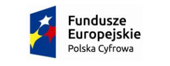 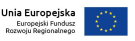 CPV:30192153-8 - pieczątki z napisemCPV:30192150-7 - datownikiCPV:30192154-5- wymienne poduszki do pieczątekCPV:30199790-6- wizytówkiLp.Rodzajliczba wierszyIlość w szt./kpl.Cena jednostkowa brutto w PLN123451.Automat samotuszujący wykonany z wytrzymałego tworzywa, zawierający gumkę z treścią oraz z okienkiem na treść pieczątki.111.Automat samotuszujący wykonany z wytrzymałego tworzywa, zawierający gumkę z treścią oraz z okienkiem na treść pieczątki.211.Automat samotuszujący wykonany z wytrzymałego tworzywa, zawierający gumkę z treścią oraz z okienkiem na treść pieczątki.311.Automat samotuszujący wykonany z wytrzymałego tworzywa, zawierający gumkę z treścią oraz z okienkiem na treść pieczątki.411.Automat samotuszujący wykonany z wytrzymałego tworzywa, zawierający gumkę z treścią oraz z okienkiem na treść pieczątki.511.Automat samotuszujący wykonany z wytrzymałego tworzywa, zawierający gumkę z treścią oraz z okienkiem na treść pieczątki.612Automat samotuszujący wykonany z wytrzymałego tworzywa, zawierający gumkę z treścią oraz z okienkiem na treść pieczątki.7-1213Automat samotuszujący wykonany z wytrzymałego tworzywa, zawierający gumkę z treścią oraz z okienkiem na treść pieczątki.13-2014Datownik szkieletowy samo tuszujący, wykonany z wytrzymałego tworzywa, zawierający gumkę z treścią o wielkości nie mniejszej niż 30x45mm i nie większy niż 35x43mm, z poduszką tuszującą jednokolorową.314Datownik szkieletowy samo tuszujący, wykonany z wytrzymałego tworzywa, zawierający gumkę z treścią o wielkości nie mniejszej niż 30x45mm i nie większy niż 35x43mm, z poduszką tuszującą jednokolorową.415.Mini datownik samo tuszujący, wykonany z wytrzymałego tworzywa.-1Duża pieczątka z tworzywa sztucznego (plastikowa), bez poduszki, z tuszem wewnątrz oraz z otworem do łatwego uzupełniania tuszu, nie wymagająca mocnego docisku, z plastikowym zamknięciem zabezpieczającym pieczątkę. Zawierająca płytkę tekstową o wielkości 97mmx104mm z treścią.1817.Gumki z treścią.117.Gumki z treścią.217.Gumki z treścią.317.Gumki z treścią.417.Gumki z treścią.517.Gumki z treścią.618.Gumki z treścią.7-1219.Gumki z treścią.13-20110.Wymienna poduszka do automatu, nasączona jednym kolorem tuszu.1110.Wymienna poduszka do automatu, nasączona jednym kolorem tuszu.2110.Wymienna poduszka do automatu, nasączona jednym kolorem tuszu.3110.Wymienna poduszka do automatu, nasączona jednym kolorem tuszu.4110.Wymienna poduszka do automatu, nasączona jednym kolorem tuszu.5110.Wymienna poduszka do automatu, nasączona jednym kolorem tuszu.6111.Wizytówki na papierze kreda mat, gładki o gramaturze nie mniejszej niż 350g/m2 jednostronne, pełny CMYK-kpl.100 szt.12.Wizytówki na papierze kreda mat, gładki o gramaturze nie mniejszej niż 350g/m2 dwustronne, pełny CMYK-kpl.100 szt.Cena Oferty (suma kolumny nr 5):Cena Oferty (suma kolumny nr 5):Cena Oferty (suma kolumny nr 5):Cena Oferty (suma kolumny nr 5):